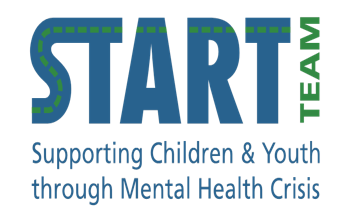 START and IMPACT have partnered to offer: PARENT GROUPA 4-week, in-person group for parents/caregivers of young people ages 12-24 years who are substance using.  Provides support, awareness, knowledge, and skills for caregivers.Talk about what is relevant to you in a supportive and judgement-free environment. Over the four weeks we will be talking about the questions and lived experience you have in relation to: Understanding why substance use occursBuilding communication skills when talking with your young personSetting sustainable boundaries and enhancing connection Maintaining the relationship with your young person WHENThursday evenings from 6-8pm for 4 weeks.  Please register to learn about upcoming dates. 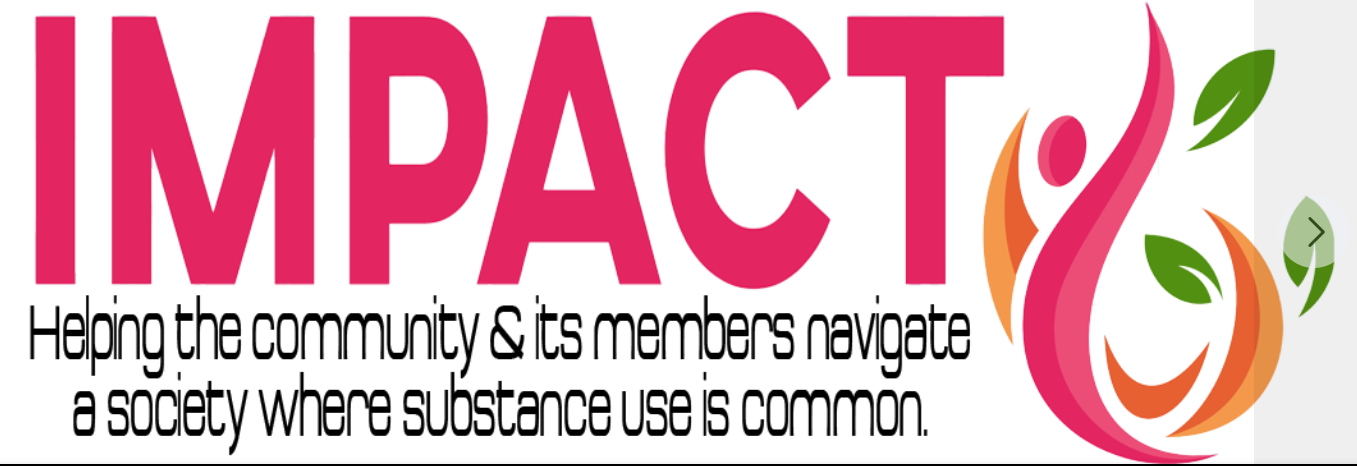 RESOURCESProvince of BC Mental Health and Substance Use resources: https://www.fraserhealth.ca/health-topics-a-to-z/mental-health-and-substance-use#.YnCV5nbMKzV. Tips for having tough conversations with teens: https://www.healthlinkbc.ca/mental-health-substance-use/parenting-and-substance-use. Talking to your teens about drugs (video): https://www.youtube.com/watch?v=EcV58kiIAY4Reducing Stigma (videos): https://www2.gov.bc.ca/gov/content/overdose/reducing-stigma. REGISTERIf you are interested in participating, please register with: Nicole Allen – Group and Family therapist, START Eastnicole.allen@fraserhealth.caWHERE101-32555 Simon Avenue, AbbotsfordIn person (masks required)